Name of activity: Programme of Chief MinisterCategory: Student’s ActivityOrganising unit: West Bengal State GovernmentDate: 10.05.23Time: 8:00 A.M onwardsVenue: Gangasagar Mela GroundName of resource person/s (with designation):  N/ANumber of participants: 15Brief description of the event: Fifteen NSS volunteers of RKSMVV were present at Ganga Sagar Mela ground and have worked with Red Cross Society. Dr. Sanghamitra Mukherjee PO, NSS was in charge of Medical Cell there. They gave ORS to people suffering from heatwave.Outcome: Participation of students in medical camps can lead to increased awareness about health issues, improved understanding of medical practices, and a sense of community service. It provides valuable hands-on experience, fostering empathy and a potential interest in healthcare careers. Additionally, it contributes to the well-being of the community by offering healthcare services to those in need.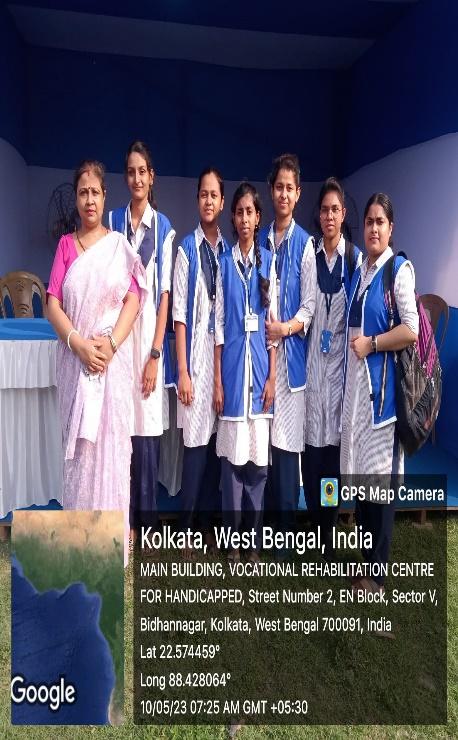 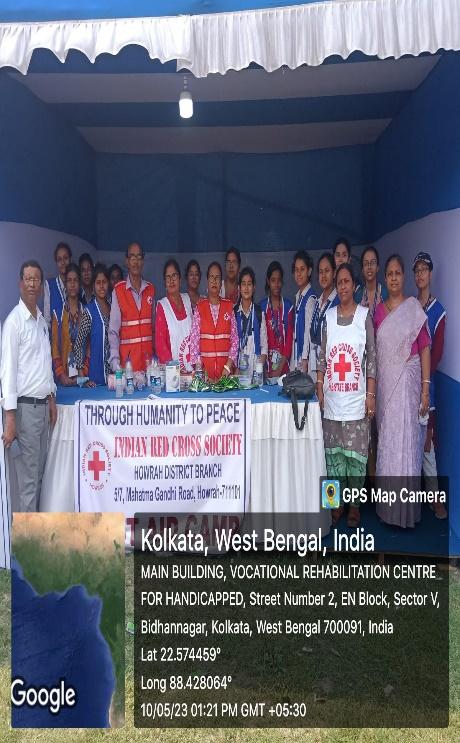 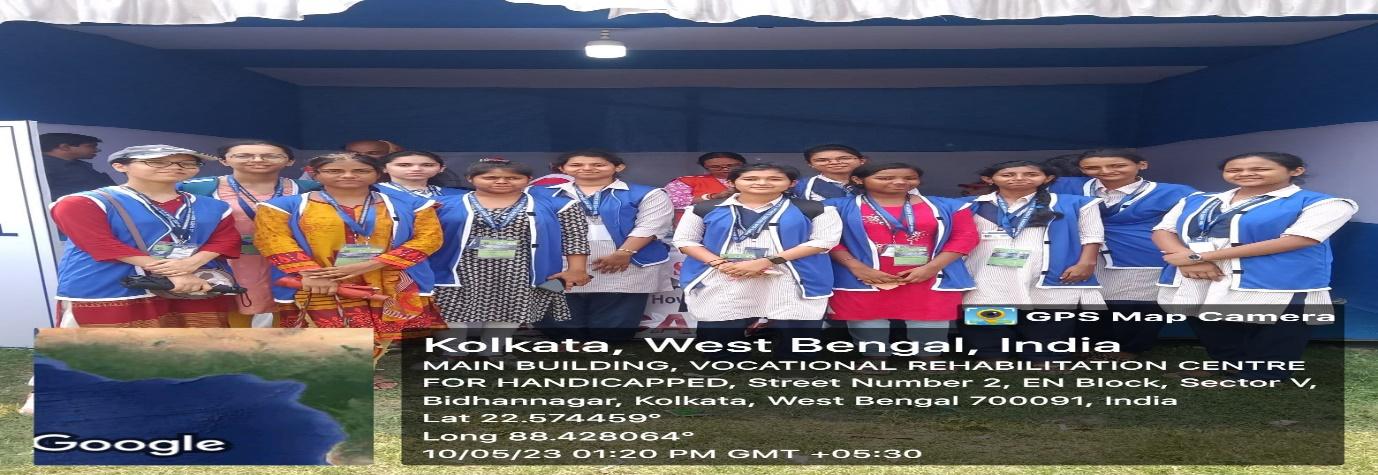 